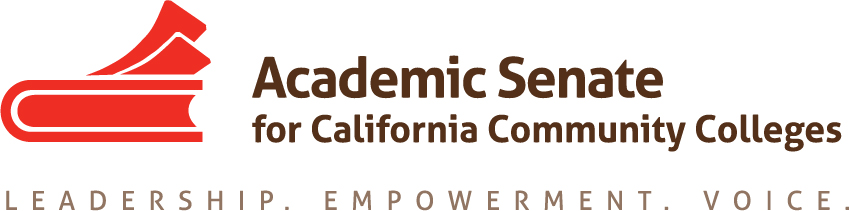 ACADEMIC SENATE FOR CALIFORNIA COMMUNITY COLLEGESAREA C MEETINGSaturday, March 25, 201710:00 - 3:00 (Continental Breakfast at 9:30)East Los Angeles CollegeLanguage Arts Building, E3-4701301 Avenida Cesar ChavezMonterey Park, CA  91754MinutesWelcome and IntroductionsAttendees introduced themselves.Attendees: Alex Immerblum (East L.A. College), Leslie Milke (L.A. Mission College), Alfie Swan (Citrus College), Michael Dighera (Rio Hondo College), John Freitas (L.A. City College/ASCCC Treasurer), Alex Kolesnik (Ventura College), Dan Wanner (L.A. City College), Wendy Brill-Wynkoop (College of the Canyons), Rebecca Eikey (College of the Canyons), Martin Ramirez (Mt. San Antonio College), Jeff Hernandez (East. L.A. College), Fran Chandler (Santa Monica College), Julie Bruno (Sierra College/ASCCC President), Piper Rooney (Glendale College), Anna Bruzzese (Pierce College), Lara Baxley (Cuesta College), Josh Miller (L.A. Valley College), Elisa Meyer (Santa Monica College), Nate Donohue (Santa Monica College), J. Edward Stevenson (East L.A. College), Jeff Archibald (Mt. San Antonio College), Andrew Young (Glendale College), Naja El-Khoury (L.A. Southwest College), Angela Echeverri (LACCD/L.A. Mission College), Don Gauthier (LACCD/L.A. Valley College), Adrienne Foster (West L.A. College/ASCCC Area C Representative).Area C meeting for Fall 2017 – Moorpark College.  College of the Canyons volunteered for spring 2018.Glendale College volunteered for fall 2018.Reports (given during lunch)ASCCC Update – Julie Bruno, President, ASCCC, John Stanskas, Vice President, ASCCCAccreditation – President Julie Bruno provided an update on the NACIQI hearings.  NACIQI recommended to the DOE that ACCJC be recognized for 18 months.  Workgroups 1 and 2 continue to meet.  CEOs continue to support moving to a single accreditor, but there are concerns about softening of that position.  It was also announced that it is time for ACCJC commissioner elections.  Two faculty positions are open.Budget – Julie Bruno provided an update on the Governor’s state budget proposal and budget trailer bill.  A question was raised about the $150 million for guided pathways, and it was noted that it will be distributed through a competitive grant process.  It was also noted that Strong Workforce Plans were due to the Chancellor’s Office by January 31.  An ASCCC survey to senate presidents revealed that a significant number of senates had no involvement in SWP plan development.Legislative Updates – Julie Bruno provided an update on important legislation: AB 637 (Medina), AB 705 (Irwin), AB 847 (Bocanegra), SB 25 (Portantino), SB 769 (Hill).Other issuesRegional meetings on streamlining curriculum are ongoing.Noncredit summit on May 4-5 in cooperation with ACCE, 3CSN, Career Ladders, Chancellor’s Office.Academic Senate Foundation for CCC – Adrienne Foster, Secretary/DirectorFoundation Update Area Competition - There will be a silent auction at plenary to raise funds for the Foundation to help support research projects.  Spring Fling at 2017 Plenary Session – Tickets are $150.  Tables are available for $1500.Awards – All award deadlines have passed.  John Freitas announced the four Hayward Award winners.Disciplines List (Adrienne Foster)Overview of Disciplines List Revision Process – John Freitas provided a brief overview of the process, and reminded attendees that the process is now an annual process, with the deadline for submissions September 30.Submitted Proposals Volunteering for Statewide Service – Encouragement to volunteer for statewide services was given.Elections – All officer positions, and Area A, Area D, one North, one South, and one At-Large positions are open.Resolutions  Resolutions process overview – Rebecca Eikey, ASCCC Resolutions CommitteeRebecca Eikey provided an overview of why we use resolutions and of the process.Review and discussion of pre-session resolutions    (Click “Resolutions” to download the resolutions packet and the appendices)The resolutions in the resolutions packet were reviewed and discussed.Development and discussion of Area C resolutions  Additional resolutions were discussed and the following resolution will move forward from Area C:Support for Federal Funding of Arts and Humanities ProgramsReports from Colleges – Reports were given from representatives from Santa Monica College (noncredit, guided pathways); Mt. San Antonio College (reaffirmation of accreditation, guided pathways, dual enrollment, master planning); L.A. Valley College (OER grants, guided pathways, equity); L.A. Southwest College (master planning, student learning outcomes, curriculum processes); Citrus College (DACA students, retiring/departing managers); Glendale College (vulnerable student populations, accreditation, transitions to Canvas and eLumen); College of the Canyons (vulnerable student populations, eLumen, new construction bond, retiring administrators, zero textbook cost grant, OER grant, first year experience, maker space grant); West L.A. College (new president, guided pathways being explored); East L.A. College (initiating awareness of guided pathways, senate elections in May); Pierce College (vulnerable student populations, taskforce on OER); Cuesta College (new incoming senate leadership, MQ process, disaggregation of data, student grievance process, guided pathways, senate retreat, student equity); LACCD (enrollment issues, new student information system going live, CurricuNet, college promise, DACA/at-risk students, adult education, professional development college, retirement incentive, part-time hiring policy).AnnouncementsMeetings/Institutes – Registration Now Open!Upcoming Executive Committee Meetings April 19, 2017, ASCCC Executive Committee Meeting, San Mateo MarriottApril 20-22, 2017, 2017 Spring Plenary Session, San Mateo MarriottCTE Leadership Academy, May 5-6, 2017, San Jose MarriottFaculty Leadership Institute, June 14-17, Sheraton Grand Hotel, SacramentoCurriculum Institute, July 12-15, Riverside Convention CenterAdjournment – See you at plenary!